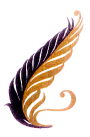 ПОЛОЖЕНИЕо Республиканском конкурсеюных журналистов «Старт»ГЛАВА 1. ОБЩИЕ ПОЛОЖЕНИЯ1 Республиканский конкурс юных журналистов «Старт» (далее – конкурс) проводится на факультете журналистики Белорусского государственного университета (далее – факультет журналистики) и приурочен  к Году исторической памяти. 2. Организатором конкурса является Белорусский государственный университет (факультет журналистики) при участии Министерства информации Республики Беларусь, «Национального центра художественного творчества детей и молодежи» Министерства образования Республики Беларусь, общественного объединения «Белорусский союз журналистов» и во взаимодействии с республиканскими и региональными СМИ Республики Беларусь.ГЛАВА 2.ЦЕЛЬ ПРОВЕДЕНИЯ3. Создание условий для эффективного формирования информационно-коммуникационной культуры, потребности к творческой самореализации учащихся в области детской журналистики.ГЛАВА 3.ЗАДАЧИ4. Поддержка юных журналистов и объединений юных журналистов (клубов, кружков, пресс-центров и др.) как составной части детского движения, содействие обмену информацией и опытом между ними. 5. Стимулирование активной деятельности юных журналистов по созданию актуальных, соответствующих современным требованиям материалов для школьных газет, радио- и видеопрограмм, блогов.6. Привлечение к сотрудничеству высококвалифицированных журналистов-профессионалов, общественных деятелей, ученых, творческих работников.ГЛАВА 4.УЧАСТНИКИ7. Участниками конкурса могут стать учащиеся учреждений общего среднего образования и творческих коллективов учреждений дополнительного образования детей и молодежи, учащиеся объединений по интересам юных журналистов в возрасте до 18 лет. Участие в конкурсе может быть как индивидуальным, так и коллективным.ГЛАВА 5.ОРГАНИЗАЦИОННЫЙ КОМИТЕТ8. Организационный комитет (далее – Оргкомитет) формируется из числа сотрудников факультета журналистики БГУ, представителей государственных органов и заинтересованных организаций.9. Состав Оргкомитета утверждается деканом факультета журналистики БГУ. 10. Организационный комитет утверждает программу конкурса, состав жюри и условия работы в финале по каждой номинации.11. Конкурс освещается в средствах массовой информации Республики Беларусь. ГЛАВА 6.ПОРЯДОК ПРОВЕДЕНИЯ12. Конкурс проводится в два этапа:I этап – отборочный (проведение конкурсного отбора работ для участия в финальном этапе конкурса). Проведение конкурсного отбора осуществляется с 23 февраля по 10 мая 2022 года; II этап – финальный (с 11 мая по 21 мая 2022 года).Финал конкурса и награждение победителей состоится 21 мая (предварительно) 2022 г. на факультете журналистики БГУ (г. Минск, ул. Кальварийская, 9, актовый зал). 13. В рамках конкурса предусмотрены следующие номинации: публикации;  видеоблоги;  аудиоподкасты; фотографии. 	14. Для участия в конкурсе необходимо:15. Подготовить конкурсную работу с общей темой «Год исторической памяти».Для публикаций: опубликованный в 2021-2022 гг. материал, заверенный главным редактором издания (для школьных СМИ – руководителем учебного заведения), объемом не более 3 страниц (редактор MS Word, интервал – одинарный; все поля по 2 см; шрифт Times New Roman, 14 кегль). В тексте допускаются фотоиллюстрации – не более 2 (фото не входит в объём работы). Работы высылаются в печатном виде на адрес Оргкомитета вместе с заявкой по прилагаемой форме. Для видеоблогов: предоставляется 2-3 видеоролика, опубликованных в 2021-2022 гг. на видеохостинге YouTube, общим хронометражем не более 7 минут: хронометраж одного видеоролика – не менее 2 минут (за исключением жанра интервью – ограничение до 5 минут каждого ролика видеоблога). Ссылку на работу необходимо выслать на адрес Оргкомитета вместе с цифровой копией заявки на участие в конкурсе в одном письме.Для аудиоподкастов: на конкурс принимается не менее 2 подкастов, объединенных единой тематикой и размещённых на интернет-платформах SoundCloud. Хронометраж каждого подкаста не более 3-5 минут. Ссылку на работу необходимо выслать на адрес Оргкомитета вместе с цифровой копией заявки на участие в конкурсе в одном письме.Для фоторабот: принимается не более 5 фотографий, сделанных в 2021–2022 гг., без существенной цифровой обработки. Каждый снимок должен иметь название. Фотографии предоставляются в печатном и цифровом виде в формате JPG.Фотографии в печатном виде формата А4 (способ печати – фотопечать) высылаются вместе с заявкой по прилагаемой форме на адрес Оргкомитета. Фотографии должны быть подписаны с обратной стороны (ФИО участника, название работы, место съемки, дата). Фотографии должны быть высланы на адрес Оргкомитета вместе с цифровой копией заявки на участие в конкурсе в одном письме. В названии файла указывается ФИО участника конкурса (кириллицей)_номер работы. Например: Иванов Иван Иванович_название _01.jpg.  16. Направить в Оргкомитет заявку установленного образца (приложение 1). Отправка работ в адрес Оргкомитета отборочного этапа является подтверждением, что участник конкурса ознакомлен с Положением о конкурсе и согласен с порядком и условиями его проведения. Участник конкурса гарантирует, что сведения о нем, представленные в заявке, являются достоверными, а присланные на конкурс работы не нарушают авторских или имущественных прав третьих лиц. На конкурс принимаются работы, которые ранее не принимали участие в аналогичных конкурсах. 17. Заявка высылается на адрес Оргкомитета (220004, г. Минск, ул. Кальварийская, 9, факультет журналистики БГУ) с обязательной пометкой «На конкурс юных журналистов «Старт». Цифровой вариант заявки дублируется на адрес электронной почты Оргкомитета zhurnalistikifakultet01@gmail.com и высылается вместе со ссылкой на нее в одном письме. В теме электронного письма необходимо указать номинацию (публикации; видеоблоги; аудиоподкасты; фотографии). 18. Конкурсные материалы, оформленные с нарушением требований или поступившие в Оргкомитет позднее 10 мая 2022 года (по почтовому штемпелю), не рассматриваются. 19. Требования к конкурсным материалам, номинации и критерии оценки также размещены на сайте факультета журналистики БГУ (www.journ.bsu.by).20. Материалы,  отправленные на конкурс, не рецензируются и не возвращаются.21. Участники конкурса приглашаются на факультет журналистики БГУ на церемонию награждения победителей, которая состоится 21 мая (предварительно) 2022 года.ГЛАВА 7.ПОДВЕДЕНИЕ ИТОГОВ И НАГРАЖДЕНИЕ22. Подведение итогов осуществляет жюри, состав которого формируется из представителей государственных органов, белорусских средств массовой информации, общественных организаций и сотрудников факультета журналистики БГУ. 23. По итогам голосования определяются победители в каждой номинации.  24. Победители конкурса награждаются дипломами и памятными подарками.ГЛАВА 8.ФИНАНСИРОВАНИЕ25. Финансирование организации и проведение конкурса осуществляется за счет источников, не запрещенных законодательством Республики Беларусь. ГЛАВА 9.АДРЕС ОРГКОМИТЕТА26. 220004, г. Минск, ул. Кальврийская, д. 9, факультет журналистики, Республиканский конкурс юных журналистов «Старт». Телефон/факс: (017) 259 74 00. Куратор конкурса: Басова Анна Ивановна. Телефон: (017) 2597098, e-mail: basova06@list.ru; basava@bsu.by.Декан факультета журналистики                                            О.М. СамусевичЗАЯВКАна участие в Республиканском конкурсе юных журналистов «Старт»С условиями конкурса согласен (личная подпись участника (руководителя учреждения образования)___________________________________________________(дата заполнения)			          (подпись)                                             (Ф.И.О.)БЕЛОРУССКИЙ ГОСУДАРСТВЕННЫЙ УНИВЕРСИТЕТУТВЕРЖДЕНОПриказ проректора по учебной работе и и интернационализации образования__________№______Приложение 1к Положениюо Республиканском конкурсе юных журналистов «Старт»Номинация в конкурсеФ.И.О. участника (полностью), адрес электронной почты, с которого были высланы конкурсные работы, возрастПолное название учреждения образования, почтовый адресФакс, электронный адрес учреждения образованияФ.И.О. педагога (куратора) участника (полностью)Контактный телефон педагога (куратора), участникаДействующая электронная ссылка на конкурсную работу (для видеоблога и аудиоподкаста)